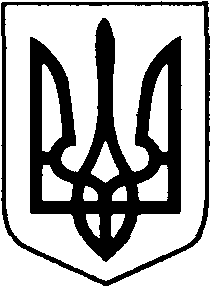 ВОЛОДИМИР-ВОЛИНСЬКА РАЙОННА ДЕРЖАВНА АДМІНІСТРАЦІЯВОЛИНСЬКОЇ ОБЛАСТІВОЛОДИМИР – ВОЛИНСЬКА РАЙОННА ВІЙСЬКОВА АДМІНІСТРАЦІЯРОЗПОРЯДЖЕННЯ        березня 2022 року                    м.Володимир                                                   №   Про внесення змін до Порядку створення і використаннярайонного матеріального резерву пально-мастильних матеріалів для               запобігання, ліквідації надзвичайних ситуацій техногенного іприродного характеру та їх наслідків    	Відповідно до Указу Президента України “Про утворення військових адміністрацій”, Закону України  “Про правовий режим воєнного стану”, частини 5 статті 78 Закону України “Про місцеве самоврядування в Україні”, для здійснення керівництва у сфері забезпечення оборони, громадської безпеки і порядку:        1. ВНЕСТИ зміни в розділ III. Використання матеріального резерву, пункту 6 Порядку створення і використання районного матеріального резерву для запобігання, ліквідації надзвичайних ситуацій техногенного і природного характеру та їх наслідків, затвердженого розпорядженням голови райдержадміністрації від 02.02.2015 №41 виклавши його в новій редакції:“6) забезпечення пально-мастильними та іншими витратними матеріалами транспортних засобів підприємств та громадян, залучених для евакуації постраждалого населення із зони надзвичайної ситуації та для надання інших невідкладних робіт по доставці гуманітарних та інших вантажів (громадян) в інші райони держави в особливий період  (під час введення воєнного стану)    порядок використання паливно-мастильних матеріалів з районного бюджету  для забезпечення оборони країни, здійснення заходів правового режиму воєнного стану, доставки гуманітарної допомоги по території України;”.     2. Начальнику відділу фінансово-господарського забезпечення апарату райдержадміністрації  Наталії  Гуль у відповідності до Порядку створення і використання районного матеріального резерву пально-мастильних матеріалів виділити з матеріального резер ву 240 літрів бензину та 240 літрів дизельного пального.     3. Старшому інспектору сектору з питань оборонної роботи, цивільного захисту та взаємодії з правоохоронними органами райдержадміністрації забезпечити подання начальнику відділу фінансово-господарського забезпечення апарату райдержадміністрації Наталії Гуль наступних документів: передавальних накладних пально-мастильних матеріалів;    шляхових листів на пробіг залученого автомобіля;актів на списання пально-мастильних матеріалів.Контроль за виконанням цього розпорядження залишаю за собою.Начальник  					       			          Юрій ЛОБАЧАндрій Кубюк 096 876 01 51 Керівник апаратурайдержадміністрації                                                                        Сергій РоманюкНачальник відділу фінансово-господарськогозабезпечення - головний бухгалтер аппарату райдержадміністрації                                                       Наталія ГульНачальникюридичного відділу апарату райдержадміністрації                                      			       Тетяна МихалюкНачальник загального відділу апаратурайдержадміністрації	                          		                           Людмила Зубчик